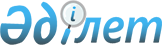 О внесении дополнений в постановление акимата Акмолинской области от 17 апреля 2008 года № А-3/134 "Об утверждении перечня объектов коммунальной собственности, подлежащих приватизации"
					
			Утративший силу
			
			
		
					Постановление акимата Акмолинской области от 11 июня 2010 года № А-6/214. Зарегистрировано Департаментом юстиции Акмолинской области 24 июня 2010 года № 3363. Утратило силу - постановлением акимата Акмолинской области от 6 апреля 2011 года № А-3/112

      Сноска. Утратило силу - постановлением акимата Акмолинской области от 06.04.2011 № А-3/112.

      В соответствии с Законами Республики Казахстан от 23 декабря 1995 года «О приватизации», от 23 января 2001 года «О местном государственном управлении и самоуправлении в Республике Казахстан» акимат Акмолинской области ПОСТАНОВЛЯЕТ:



      1. Внести в постановление акимата Акмолинской области «Об утверждении перечня объектов коммунальной собственности, подлежащих приватизации» от 17 апреля 2008 года № А-3/134 (зарегистрировано в Реестре государственной регистрации нормативных правовых актов № 3250, опубликовано 20 мая 2008 года в газете «Арка Ажары» и 20 мая 2008 года в газете «Акмолинская правда») следующие дополнения:

      перечень объектов коммунальной собственности, подлежащих приватизации, утвержденный указанным постановлением:

      дополнить строками, порядковые номера 137-160 следующего содержания:

«»;

      примечение «Расшифровка аббревиатур и сокращений» дополнить строками следующего содержания:

      «ДВД – департамент внутренних дел;

      МВД РК – министерство внутренних дел Республики Казахстан».



      2. Настоящее постановление вступает в силу со дня государственной регистрации в Департаменте юстиции Акмолинской области и вводится в действие со дня официального опубликования.      Аким Акмолинской области                   С.Дьяченко
					© 2012. РГП на ПХВ «Институт законодательства и правовой информации Республики Казахстан» Министерства юстиции Республики Казахстан
				137Автомашина ВАЗ 21060, 2000 года выпуска, государственный номер

С 187 КРг. Кокшетау,

ул. Капцевича, 220ГУ «Управление внутренних дел города Кокшетау ДВД Акмолинской области МВД РК»138Автомашина ВАЗ 21065, 2000 года выпуска, государственный номер

С 185 КРг. Кокшетау,

ул. Капцевича, 220ГУ «Управление внутренних дел города Кокшетау ДВД Акмолинской области МВД РК»139Автомашина ВАЗ 21060, 2000 года выпуска, государственный номер

С 186 КРг. Кокшетау,

ул. Капцевича, 220ГУ «Управление внутренних дел города Кокшетау ДВД Акмолинской области МВД РК»140Автомашина ВАЗ 21060, 2000 года выпуска, государственный номер

С 188 КРг. Кокшетау,

ул. Капцевича, 220ГУ «Управление внутренних дел города Кокшетау ДВД Акмолинской области МВД РК»141Автомашина ВАЗ 21060, 2000 года выпуска, государственный номер

С 189 КРг. Кокшетау,

ул. Капцевича, 220ГУ «Управление внутренних дел города Кокшетау ДВД Акмолинской области МВД РК»142Автомашина ВАЗ 21060, 2000 года выпуска, государственный номер

С 184 КРг. Кокшетау,

ул. Капцевича, 220ГУ «Управление внутренних дел города Кокшетау ДВД Акмолинской области МВД РК»143Автомашина ВАЗ 21061, 2000 года выпуска, государственный номер

С 172 КРг. Кокшетау,

ул. Капцевича, 220ГУ «Управление внутренних дел города Кокшетау ДВД Акмолинской области МВД РК»144Автомашина ВАЗ 21061, 2000 года выпуска, государственный номер

С 212 КРг. Кокшетау,

ул. Капцевича, 220ГУ «Управление внутренних дел города Кокшетау ДВД Акмолинской области МВД РК»145Автомашина УАЗ 39629, 2000 года выпуска, государственный номер

С 169 КРг. Кокшетау,

ул. Капцевича, 220ГУ «Департамент внутренних дел Акмолинской области МВД РК»146Автомашина ВАЗ 21093, 2000 года выпуска, государственный номер

С 034 КРг. Кокшетау,

ул. Капцевича, 220ГУ «Департамент внутренних дел Акмолинской области МВД РК»147Автомашина ВАЗ 21053, 2001 года выпуска, государственный номер

С 365 КРг. Кокшетау,

ул. Капцевича, 220ГУ «Департамент внутренних дел Акмолинской области МВД РК»148Автомашина

Hundai Sonata, 1998 года выпуска, государственный номер

Z 464 RZг. Кокшетау,

ул. Капцевича, 220ГУ «Училище МВД РК профессиональной подготовки»149Автомашина

ИЖ 2717 210, 2003 года выпуска, государственный номер

Z 550 RС г. Кокшетау,

ул. Капцевича, 220ГККП на праве оперативного управления «Кузет» при училище МВД РК профессиональной подготовки»150Автомашина ВАЗ 21213, 2002 года выпуска, государственный номер

С 324 КРг. Есиль,

ул. Ауэзова, 85 ГУ «Департамент внутренних дел Акмолинской области МВД РК»151Автомашина ВАЗ 2106, 2002 года выпуска, государственный номер

С 320 КРг. Есиль,

ул. Ауэзова, 85 ГУ «Департамент внутренних дел Акмолинской области МВД РК»152Автомашина ГАЗ 32213, 2000 года выпуска, государственный номер

С 323 КРг. Есиль,

ул. Ауэзова, 85 ГУ «Департамент внутренних дел Акмолинской области МВД РК»153Автомашина ВАЗ 21061, 2000 года выпуска, государственный номер

С 387 КРс. Зеренда,

ул. Ильясова,

42ГУ «Департамент внутренних дел Акмолинской области МВД РК»154Автомашина ГАЗ 3110, 2000 года выпуска, государственный номер

С 379 КРс. Зеренда,

ул. Ильясова, 42ГУ «Департамент внутренних дел Акмолинской области МВД РК»155Автомашина ВАЗ 21065, 2000 года выпуска, государственный номер

С 381 КРс. Зеренда,

ул. Ильясова, 42ГУ «Департамент внутренних дел Акмолинской области МВД РК»156Volkswagen-Passat, 1999 года выпуска, государственный номер

С 109 КРг. Атбасар,

ул. Урицкого, 38 ГУ «Департамент внутренних дел Акмолинской области МВД РК»157Автомашина ВАЗ 21070, 2000 года выпуска,

государственный номер

С 405 КРг. Державинск,

ул. Захарова, 33ГУ «Департамент внутренних дел

Акмолинской области МВД РК»158Автомашина ВАЗ 21213,

2002 года выпуска, государственный номер

С 030 КРБурабайский район,

г. Щучинск, ул. Коммунистичес-

кая, 33ГУ «Департамент внутренних дел

Акмолинской области МВД РК»159Здание типографииАтбасарский район, г. Атбасар, ул. Луки Белаш,52/2ГУ «Отдел финансов Атбасарского района»160Здание базыЗерендинский район,

с. Богенбай биГУ «Аппарат акима Викторовского сельского округа Зерендинского района»